Transmittal Letter CBHC-3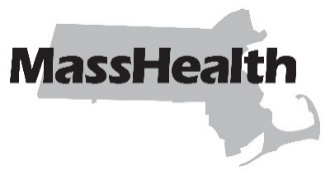 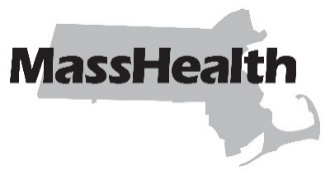 DATE:	January 2024TO:	Community Behavioral Health Centers Participating in MassHealthFROM:	Emily Bailey, Chief of Behavioral Health, MassHealth, Executive Office 
of Health and Human Services 				[signature of Emily Bailey]RE:	Community Behavioral Health Centers  Manual (Updates to Codes for Community Behavioral Health Centers) Service Codes and Rates: BackgroundThis letter transmits revisions to the service codes in the Community Behavioral Health Centers Manual. If you wish to obtain a fee schedule, you may download the Executive Office of Health and Human Services regulations at no cost at www.mass.gov/info-details/eohhs-regulations. The applicable rate regulations for codes modified in Subchapter 6 of the Community Behavioral Health Center Manual are 101 CMR 305: Rates for Behavioral Health Services Provided in a Community Behavioral Health Center, 101 CMR 317: Rates for Medicine Services and 101 CMR 320.00: Rates for Clinical Laboratory Services, 101 CMR 329: Rates for Psychologists and Independent Clinical Social Work Services. Updates to the Service Codes and DescriptionsEffective for dates of service beginning January 3, 2023, the following codes have been added for the codes available in Subchapter 6 of the Community Behavioral Health Center Manual. 3641580048800518005380061800698030580306803078102582040821508224782310825508256582947829778398684075841558445084460845208455084703863188632886408864098641386769874268742887635876368763787811Effective for dates of service beginning April 1, 2023, pursuant to MassHealth All Provider Bulletin 364, the following codes have been added for the codes available in Subchapter 6 of the Community Behavioral Health Center Manual994469944799448994499945199452The following service descriptions have been updated for the latest CPT Manual guidance for the codes available in Subchapter 6 of the Community Behavioral Health Center Manual. 9079190833908369083890840908479616496165992039920499205992139921499215994129612196131961339613796139Effective for dates of service beginning January 3, 2023, the following modifiers have been added for the codes available in Subchapter 6 of the Community Behavioral Health Center Manual. -91-QWThe following service descriptions have been updated for clarity in Subchapter 6 of the Community Behavioral Health Center ManualT1006S9485 ETS9485 HA, ETMassHealth WebsiteThis transmittal letter and attached pages are available on the MassHealth website at www.mass.gov/masshealth-transmittal-letters. Sign up to receive email alerts when MassHealth issues new transmittal letters and provider bulletins.QuestionsIf you have questions about the information in this transmittal letter, please Contact the MassHealth Customer Service Center at (800) 841-2900, TDD/TTY: 711, orEmail your inquiry to provider@masshealthquestions.com. New MaterialThe pages listed here contain new or revised language.Community Behavioral Health Center ManualPages vi, and 6-1 through 6-14Obsolete MaterialThe pages listed here are no longer in effect.Community Behavioral Health Center ManualPages vi, and 6-1 through 6-10 — transmitted by Transmittal Letter CBHC-1. MassHealth on Facebook     MassHealth on X (Twitter)     MassHealth on YouTube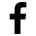 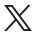 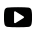 6.  Service CodesIntroduction: Community Behavioral Health Center 		6-1Service Codes and Descriptions 		6-1Service Code Modifiers and Descriptions 		6-11Telephonic Service Codes and Descriptions 	 	6-12Appendix A.  Directory 		A-1Appendix C.  Third-Party-Liability Codes 		C-1Appendix D.  Supplemental Instructions for TPL Exceptions	    	D-1Appendix T.  CMSP Covered Codes 		T-1Appendix U.  DPH-Designated Serious Reportable Events That Are Not Provider Preventable 				     Conditions 		U-1Appendix V.  MassHealth Billing Instructions for Provider Preventable Conditions		V-1Appendix W.  EPSDT Services Medical and Dental Protocols and Periodicity Schedules		W-1Appendix X.  Family Assistance Copayments and Deductibles		X-1Appendix Y.  EVS Codes and Messages		Y-1Appendix Z.  EPSDT/PPHSD Screening Services Codes		Z-1601	Introduction: Community Behavioral Health CenterMassHealth pays for the services represented by the codes listed in Subchapter 6 in effect at the time of service, subject to all conditions and limitations in MassHealth regulations at 130 CMR 448.000.602	Service Codes and Descriptions		Encounter BundleEncounter bundle codes incorporate the designated service codes and must be billed in conjunction with one or more designated service code.To view the rates for these services, please refer to 101 CMR 305.00: Rates for Behavioral Health Services Provided in Community Behavioral Health Centers.ServiceCode	Modifier	Service DescriptionT1040	HB	Medicaid Certified Community Behavioral Health Clinic Services, per diem (Adult Services)T1040	HA	Medicaid Certified Community Behavioral Health Clinic Services, per diem (Child/Adolescent Services)	Designated Service Codes – Encounter BundleDesignated service codes must be billed in conjunction with the appropriate encounter bundle code. The designated services codes for all services provided on the same date must be billed under one encounter bundle code, regardless of the number of services provided to the individual on that date. ServiceCode	Modifier	Service Description90791	Psychiatric diagnostic evaluation90791	HA	Psychiatric diagnostic evaluation (performed with a CANS (Children and Adolescent Needs and Strengths))90792	Psychiatric diagnostic evaluation with medical services90832	Psychiatric diagnostic evaluation with medical services90833	Psychotherapy, 30 minutes with patient when performed with an evaluation and management service (List separately in addition to the code for primary procedure). (Use this add-on code with an appropriate evaluation and management service code when medication management is also provided.)90834	Psychotherapy, 45 minutes with patient602	Service Codes and Descriptions (cont.)ServiceCode	Modifier	Service Description90836	Psychotherapy, 45 minutes with patient when performed with an evaluation and management service (List separately in addition to the code for primary procedure) (Use this add-on code with an appropriate evaluation and management service code when medication management is also provided.)90837	Psychotherapy, 60 minutes with patient90838	Psychotherapy, 60 minutes with patient when performed with an evaluation and management service (List separately in addition to the code for primary procedure). (Use this add-on code with an appropriate evaluation and management service code when medication management is also provided.)90839	Psychotherapy for crisis, first 60 minutes90840	Psychotherapy for crisis, each additional 30 minutes (List separately in addition to the code for primary procedure) (Add-on code).90846	Family psychotherapy (without the patient present), 50 minutes90847	Family psychotherapy (conjoint psychotherapy with patient present) 50 minutes90849	Multiple-family group psychotherapy (per person session not to exceed 10 clients)90853	Group psychotherapy (other than multiple-family group) (per person per session not to exceed 12 clients)90882	Environmental intervention for medical management purposes on a psychiatric patient’s behalf with agencies, employers, or institutions (case consultation)90887	Interpretation or explanation of results of psychiatric, or other medical examinations and procedures, or other accumulated data to family or other responsible persons, or advising them how to assist patient (per one-half hour)96164	Health behavior  intervention, group (2 or more patients), face-to-face; initial 30 minutes.96165	Health behavior intervention, group (2 or more patients), face-to-face; each additional 15 minutes (list separately in addition to code for primary service) (add-on code).96372	Therapeutic prophylactic or diagnostic injection (specify substance use or drug); subcutaneous or intramuscular99202	Office or other outpatient visit for the evaluation and management of a new patient, which requires a medically appropriate history and/or examination and straightforward medical decision making. When using time for code selection, 15–29 minutes of total time is spent on the date or the encounter.99203	Office or other outpatient visit for the evaluation and management of a new patient, which requires a medically appropriate history and/or examination and low level of medical decision making. When using time for code selection, 30–44 minutes of total time spent on the date of the encounter.602	Service Codes and Descriptions (cont.)ServiceCode	Modifier	Service Description99204	Office or other outpatient visit for the evaluation and management of a new patient, which requires a medically appropriate history and/or examination and moderate level of medical decision making. When using time for code selection, 45–59 minutes of total time spent on the date of the encounter.99205	Office or other outpatient visit for the evaluation and management of a new patient, which requires a medically appropriate history and/or examination and high level of medical decision making. When using time for code selection, 60–74 minutes of total time spent on the date of the encounter.99211	Office or other outpatient visit for the evaluation and management of an established patient that may not require the presence of a physician. Usually, the presenting problem(s) are minimal.99212	Office or other outpatient visit for the evaluation and management of an established patient, which requires a medically appropriate history and/or examination and straightforward medical decision making. When using time for code selection, 10–19 minutes of total time spent on the date of the encounter.99213	Office or other outpatient visit for the evaluation and management of an established patient, which requires a medically appropriate history and/or examination and low level of medical decision making. When using time for code selection, 20–29 minutes of total time spent on the date of the encounter.99214	Office or other outpatient visit for the evaluation and management of an established patient, which requires a medically appropriate history and/or examination and moderate level of medical decision making. When using time for code selection, 30–39 minutes of total time spent on the date of the encounter.99215	Office or other outpatient visit for the evaluation and management of an established patient, which requires a medically appropriate history and/or examination and high level of medical decision making. When using time for code selection, 40–54 minutes of total time spent on the date of the encounter.99404	Preventive medicine counseling and/or risk factor reduction intervention(s) provided to an individual (separate procedure), 60 min99412	Preventive medicine counseling and/or risk factor reduction intervention(s) provided to individuals in a group setting (separate procedure) 60 minH0004	Behavioral health counseling and therapy, per 15 minutes (individual counseling) (four units maximum) (per session)H0005	Alcohol and/or drug services group counseling by a clinician (per 45-minute unit) (two units maximum)H0033	Oral medication administration, direct observation (substance use disorder programs only)602	Service Codes and Descriptions (cont.)T1006	Alcohol and/or substance abuse services; family/couple counseling (per 30 minutes, one unit maximum per diem)	Crisis Services Crisis services are billed separately from the encounter bundle codes and may be billed on the same date of service as the encounter bundle code. To view the rates for these services, please refer to 101 CMR 305.00: Rates for Behavioral Health Services Provided in Community Behavioral Health Centers.ServiceCode	Modifier	Service DescriptionS9485 	ET 	Crisis intervention mental health services, per diem. (Adult Community Crisis Stabilization per diem rate)S9485 	HA, ET	Crisis intervention mental health services, per diem. (Youth Community Crisis Stabilization per diem rate)S9485 	HB	Crisis intervention mental health services, per diem. (Adult Mobile Crisis Intervention provided at hospital emergency department. Inclusive of initial evaluation and all follow-up intervention. Use Place of Service code 23.)S9485 	HE	Crisis intervention mental health services, per diem. (Adult Mobile Crisis Intervention provided at CBHC site. Inclusive of initial evaluation and first day crisis interventions.)S9485 	HA, HE	Crisis intervention mental health services, per diem. (Youth Mobile Crisis Intervention provided at CBHC site. Inclusive of initial evaluation and first day crisis interventions.)S9485 	U1	Crisis intervention mental health services, per diem. (Adult Mobile Crisis Intervention provided at community-based sites of service. Inclusive of initial evaluation and first day crisis interventions. Use Place of Service 15.)S9485 	HA, U1	Crisis intervention mental health services, per diem. (Youth Mobile Crisis Intervention provided at community-based sites of service. Inclusive of initial evaluation and first day crisis interventions. Use Place of Service code 15.)H2011 	HN, HB	Crisis intervention service, per 15 minutes. (Adult Mobile Crisis Intervention provided at CBHC site by a paraprofessional or bachelor’s level staff. Follow-up interventions provided up to the third day following initial evaluation.) H2011 	HN, HA	Crisis intervention service, per 15 minutes. (Youth Mobile Crisis Intervention provided at CBHC site by a paraprofessional or bachelor’s level staff. Follow-up interventions provided up to the seventh day following initial evaluation.) H2011 	HO, HB	Crisis intervention service, per 15 minutes. (Adult Mobile Crisis Intervention provided at CBHC site by a master’s level clinician. Follow-up interventions provided up to the third day following initial evaluation.)602	Service Codes and Descriptions (cont.)ServiceCode	Modifier	Service DescriptionH2011 	HO, HA	Crisis intervention service, per 15 minutes. (Youth Mobile Crisis Intervention provided at CBHC site by a master’s level clinician. Follow-up interventions provided up to the seventh day following initial evaluation.)H2011 	HN, HB	Crisis intervention service, per 15 minutes. (Adult Mobile Crisis Intervention provided at a community-based site of service by a paraprofessional or bachelor’s level staff. Follow-up interventions provided up to the third day following initial evaluation. Use Place of Service code 15)H2011 	HN, HA	Crisis intervention service, per 15 minutes. (Youth Mobile Crisis Intervention at a community-based site of service by a Paraprofessional or bachelor’s level staff. Follow-up interventions provided up to the seventh day following initial evaluation. Use Place of Service code 15) H2011 	HO, HB	Crisis intervention service, per 15 minutes. (Adult Mobile Crisis Intervention provided at a community-based site of service by a master’s level clinician. Follow-up interventions provided up to the third day following initial evaluation. Use Place of Service code 15)H2011 	HO, HA	Crisis intervention service, per 15 minutes. (Youth Mobile Crisis Intervention provided at a community-based site of service by a master’s level clinician. Follow-up interventions provided up to the seventh day following initial evaluation. Use Place of Service code 15)To view the rates for these services, please refer to 101 CMR 352.00: Rates of Payment for Certain Children’s Behavioral Health Services.ServiceCode	Modifier	Service DescriptionH2011	HN	Crisis intervention service, per 15 minutes (mobile crisis intervention service provided by a paraprofessional, non-community based sites of services.)H2011	HO	Crisis intervention service, per 15 minutes (mobile crisis intervention service provided by a master-level clinician, non-community based sites of services.)602	Service Codes and Descriptions (cont.)	Specialty ServicesSpecialty services are billed separately from the encounter bundle codes and may be billed on the same date of services as the encounter bundle code. To view the rates for these services, please refer to 101 CMR 305.00: Rates for Behavioral Health Services Provided in Community Behavioral Health Centers.ServiceCode	Modifier	Service DescriptionH0046 	HE	Mental health services, not otherwise specified (Certified Peer Specialist Services).To view the rates for these services, please refer to 101 CMR 306.00: Rates of Payment for Mental Health Services Provided in Community Health Centers and Mental Health Centers.ServiceCode	Modifier	Service DescriptionS9480	Intensive outpatient psychiatric services, per diemH0015	Alcohol and/or drug services; intensive outpatient (treatment program that operates at least 3 hours/day and at least 3 days/week and is based on an individualized treatment plan), including assessment, counseling; crisis intervention, and activity therapies or education (Structured Outpatient Addiction Program, 3.5 hours, not to exceed 2 units a day)H0015	TF	Alcohol and/or drug services; intensive outpatient (treatment program that operates at least 3 hours/day and at least 3 days/week and is based on an individualized treatment plan), including assessment, counseling; crisis intervention, and activity therapies or education (Enhanced Structured Outpatient Addiction Program, 3.5 hours, not to exceed 2 units a day)To view the rates for these services, please refer to 101 CMR 329.00: Rates for Psychological and Independent Clinical Social Work Services.ServiceCode	Modifier	Service Description96116	Neurobehavioral status exam (clinical assessment of thinking, reasoning and judgment, e.g., acquired knowledge, attention, language, memory, planning and problem solving, and visual spatial abilities), by physician or other qualified health care professional, both face-to-face time with the patient and time interpreting test results and preparing the report; first hour.602	Service Codes and Descriptions (cont.)ServiceCode	Modifier	Service Description96121	Each additional hour. (List separately in addition to code for primary procedure.) (Add-on code to 96116.)96130	Psychological testing evaluation services by physician or other qualified health care professional, including integration of patient data, interpretation of standardized test results and clinical data, clinical decision making, treatment planning and report and interactive feedback to the patient, family member(s) or caregiver(s), when performed; first hour.96131	Each additional hour. (List separately in addition to code for primary procedure.) (Add-on code to 96130.)96132	Neuropsychological testing evaluation services by physician or other qualified health care professional, including integration of patient data, interpretation of standardized test results and clinical data, clinical decision making, treatment planning and report and interactive feedback to the patient, family member(s) or caregiver(s), when performed; first hour.96133	Each additional hour. (List separately in addition to code for primary procedures.) (Add-on code to 96132.)96136	Psychological or neuropsychological test administration and scoring by physician or other qualified health care professional, two or more tests, any method; first 30 minutes.96137	Each additional 30 minutes. (List separately in addition to code for primary procedure.) (Add-on code to 96136.)96138	Psychological or neuropsychological test administration and scoring by technician, two or more tests, any method; first 30 minutes.96139	Psychological or neuropsychological test administration and scoring by technician, two or more tests, any method; each additional 30 minutes. (List separately in addition to code for primary procedure.) (Add-on code to 96138.)To view the rates for these services, please refer to 101 CMR 346.00: Rates for Certain Substance-Related and Addictive Disorders Programs.ServiceCode	Modifier	Service DescriptionH2016	HM	Comprehensive community support program, per diem (Enrolled Client Day) (recovery support service by a recovery advocate trained in Peer Recovery Coaching)To view the rates for these services, please refer to 101 CMR 444.00: Rates for Certain Substance Use Disorder Services.602	Service Codes and Descriptions (cont.)ServiceCode	Modifier	Service DescriptionH2015	HF	Comprehensive community support services, per 15 minutes (Recovery Support Navigator)To view the rates for these services, please refer to 101 CMR 320.00: Rates for Clinical Laboratory Services.ServiceCode	Service Description36415	Collection of venous blood by venipuncture80048	Basic metabolic panel (Calcium, total) This panel must include the following: Calcium, total (82310), Carbon dioxide (bicarbonate) (82374), Chloride (82435), Creatinine (82565), Glucose (82947), Potassium (84132), Sodium (84295), Urea nitrogen (BUN) (84520)80051	Electrolyte panel This panel must include the following: Carbon dioxide (bicarbonate) (82374), Chloride (82435), Potassium (84132), Sodium (84295)80053	Comprehensive metabolic panel. This panel must include the following: Albumin (82040), Bilirubin, total (82247), Calcium, total (82310), Carbon dioxide (bicarbonate) (82374), Chloride (82435), Creatinine (82565), Glucose (82947), Phosphatase, alkaline (84075), Potassium (84132), Protein, total (84155), Sodium (84295), Transferase, alanine amino (ALT) (SGPT) (84460), Transferase, aspartate amino (AST) (SGOT) (84450), Urea nitrogen (BUN) (84520) 80061	Lipid panel This panel must include the following: Cholesterol, serum, total (82465), Lipoprotein, direct measurement, high density cholesterol (HDL cholesterol) (83718), Triglycerides (84478)80069	Renal function panel This panel must include the following: Albumin (82040) Calcium, total (82310), Carbon dioxide (bicarbonate) (82374), Chloride (82435), Creatinine (82565), Glucose (82947), Phosphorus inorganic (phosphate) (84100), Potassium (84132), Sodium (84295), Urea nitrogen (BUN) (84520),80305	Drug test(s), presumptive, any number of drug classes, any number of devices or procedures; capable of being read by direct optical observation only (e.g., utilizing immunoassay (e.g., dipsticks, cups, cards, or cartridges)), includes sample validation when performed, per date of service  80306	Drug test(s), presumptive, any number of drug classes, any number of devices or procedures, (e.g., immunoassay) read by instrument-assisted direct optical observation (e.g., dipsticks, cups, cards, cartridges), includes sample validation when performed, per date of service 602	Service Codes and Descriptions (cont.)ServiceCode	Service Description80307	Drug test(s), presumptive, any number of drug classes, any number of devices or procedures; by instrument chemistry analyzers (e.g., utilizing immunoassay (e.g., EIA, ELISA, EMIT, FPIA, IA, KIMS, RIA)), chromatography (e.g., GC, HPLC), and mass spectrometry either with or without chromatography (e.g., DART, DESI, GC-MS, GC-MS/MS, LC-MS, LCMS/MS, LDTD, MALDI, TOF) includes sample validation when performed, per date of service 81025	Urine pregnancy test, by visual color comparison methods 82040	Albumin; serum, plasma or whole blood82150	Amylase82247	Bilirubin; total82310	Calcium; total82550	Creatine kinase (CK), (CPK); total82565	Creatinine; blood82947	Glucose; quantitative, blood (except reagent strip) 82977	Glutamyltransferase, gamma (GGT)83986	pH; body fluid, not otherwise specified 84075	Phosphatase, alkaline84155	Protein; total, except refractometry; serum, plasma, or whole blood84450	Transferase; aspartate amino (AST) (SGOT)84460	Transferase; alanine amino (ALT), (SGPT)84520	Urea nitrogen; quantitative84550	Uric acid; blood84703	Gonadotropin, chorionic (hCG); qualitative 86318	Immunoassay for infectious agent antibody(ies), qualitative or semiquantitative, single-step method (e.g., reagent strip)  86328	Immunoassay for infectious agent antibody(ies), qualitative or semiquantitative, single step method (e.g., reagent strip); severe acute respiratory syndrome coronavirus 2 (SARS-CoV-2) (Coronavirus disease (COVID-19))86408	Neutralizing antibody, severe acute respiratory syndrome coronavirus 2 (SARS-CoV-2) (Coronavirus disease (COVID-19)); screen86409	Neutralizing antibody, severe acute respiratory syndrome coronavirus 2 (SARS-CoV-2) (Coronavirus disease (COVID-19)); titer86413	Severe acute respiratory syndrome coronavirus 2 (SARS-CoV-2) (Coronavirus disease (COVID-19)) antibody, quantitative86769	Antibody; severe acute respiratory syndrome coronavirus 2 (SARS-CoV-2) (Coronavirus disease (COVID-19))87426	Infectious agent antigen detection by immunoassay technique, (e.g, enzyme immunoassay (EIA), enzyme-linked immunosorbent assay (ELISA), fluorescence immunoassay (FIA), immunochemiluminometric assay (IMCA)) qualitative or semiquantitative; severe acute respiratory syndrome coronavirus (e.g., SARS-CoV, SARS-CoV-2 (COVID-19))602	Service Codes and Descriptions (cont.)ServiceCode	Service Description87428	Infectious agent antigen detection by immunoassay technique, (eg, enzyme immunoassay (EIA), enzyme-linked immunosorbent assay (ELISA), fluorescence immunoassay (FIA), immunochemiluminometric assay (IMCA)) qualitative or semiquantitative; severe acute respiratory syndrome coronavirus (e.g., SARS-CoV, SARS-CoV-2 (COVID-19)) and influenza virus types A and B 87635	Infectious agent detection by nucleic acid (DNA or RNA); severe acute respiratory syndrome coronavirus 2 (SARS-CoV-2) (Coronavirus disease (COVID-19)), amplified probe technique87636	Infectious agent detection by nucleic acid (DNA or RNA); severe acute respiratory syndrome coronavirus 2 (SARS-CoV-2) (Coronavirus disease (COVID-19)) and influenza virus types A and B, multiplex amplified probe technique87637	Infectious agent detection by nucleic acid (DNA or RNA); severe acute respiratory syndrome coronavirus 2 (SARS-CoV-2) (Coronavirus disease (COVID-19)), influenza virus types A and B, and respiratory syncytial virus, multiplex amplified probe technique87811	Infectious agent antigen detection by immunoassay with direct optical (ie, visual) observation; severe acute respiratory syndrome coronavirus 2 (SARS-CoV-2) (Coronavirus disease (COVID-19))To view the rates for these services, please refer to 101 CMR 317.00: Rates for Medicine Services.ServiceCode	Service Description99446	Interprofessional telephone/Internet/electronic health assessment and management service provided by a consultative physician or other qualified health care professional, including a verbal and written report to the patient’s treating/requesting physician or other qualified health care professional; 5–10 minutes of medical consultative discussion and review99447	Interprofessional telephone/Internet/electronic health assessment and management service provided by a consultative physician or other qualified health care professional, including a verbal and written report to the patient’s treating/requesting physician or other qualified health care professional; 11–20 minutes of medical consultative discussion and review99448	Interprofessional telephone/Internet/electronic health assessment and management service provided by a consultative physician or other qualified health care professional, including a verbal and written report to the patient’s treating/requesting physician or other qualified health care professional; 21–30 minutes of medical consultative discussion and review99449	Interprofessional telephone/Internet/electronic health assessment and management service provided by a consultative physician or other qualified health care professional, including a verbal and written report to the patient’s treating/requesting physician or other qualified health care professional; 31 minutes or more of medical consultative discussion and review602	Service Codes and Descriptions (cont.)ServiceCode	Service Description99451	Interprofessional telephone/Internet/electronic health assessment and management service provided by a consultative physician or other qualified health care professional, including a written report to the patient’s treating/requesting physician or other qualified health care professional, 5 minutes or more of medical consultative discussion and review99452	Interprofessional telephone/Internet/electronic health record referral service(s) provided by a treating/ requesting physician or other qualified health care professional, 30 minutes603  Service Code Modifiers and DescriptionsModifier	Modifier Description-25	Significant, separately identifiable evaluation and management (E/M) service by the same physician or other qualified health professional on the same day of the procedure or other service. Modifier 25 applies to two E/M services provided on the same day.-59	Distinct Procedure Service. To identify a procedure distinct or independent from other services performed on the same day add the modifier “-59” to the end of the appropriate service code. Modifier “-59” is used to identify services/procedures that are not normally reported together, but are appropriate under certain circumstances. However, when another already established modifier is appropriate, it should be used rather than modifier “-59.”-91	Repeat clinical diagnostic laboratory test-AF	Specialty physician (This modifier is to be applied to service codes billed by the mental health center which were performed by a psychiatrist) -AH	Clinical psychologist (This modifier is to be applied to service codes billed by the mental health center which were performed by doctoral level clinician, including PhD, PsyD, EdD)-EP	Group psychotherapy modifier for preventive behavioral health session (only used with 90853)-ET	Emergency services.-GJ	Opt-out physician or practitioner emergency or urgent service. (Urgent Care services. To identify services provided by Mental Health Centers that are designated as Behavioral Health Urgent Care provider sites.)-HA	Child/adolescent program (This modifier is to be applied to service codes billed when performed with a Children and Adolescent Needs and Strengths (CANS)).-HB	Adult program, non-geriatric.-HE	Mental health program (Certified Peer Specialist Services)603  Service Code Modifiers and Descriptions (cont.)Modifier	Modifier Description-HL	Intern (This modifier is to be applied to service codes billed by the mental health center which were performed by intern level clinicians, including post-doctoral fellows and psychology interns, post-master’s mental health counselors and mental health counselor interns, post-master's marriage and family therapist, Licensed Alcohol and Drug Counselor IIs (LADC II), Certified Addiction Counselor/Certified Alcohol & Drug Abuse Counselor)-HN 	A service rendered by a provider with a bachelor’s degree.-HO 	Master’s degree level (This modifier is to be applied to service codes billed by the mental health center which were performed by master’s level clinician, including Licensed Clinical Social Workers (LCSWs), Licensed Independent Clinical Social Workers (LICSWs), Licensed Alcohol and Drug Counselor I, Licensed Mental Health Counselor, Licensed Marriage and Family Therapist)-QW	CLIA waived test-SA	Nurse practitioner rendering service in collaboration with a physician. (This modifier is to be applied to service codes billed by the mental health center which were performed by a psychiatric nurse mental health clinical specialist.)-U1	Medicaid level of care 1.604  Telephonic Service Codes and Descriptions ServiceCode	Service Description98966	Telephone assessment and management service provided by a qualified non physician care professional to an established patient, parent, or guardian not originating from a related assessment and management service provided within the previous 7 days not leading to an assessment and management service or procedure within the next 24 hours or soonest available appointment; 5–10 minutes of medical discussion.98967	Telephone assessment and management service provided by a qualified non physician care professional to an established patient, parent, or guardian not originating from a related assessment and management service provided within the previous 7 days not leading to an assessment and management service or procedure within the next 24 hours or soonest available appointment; 11–20 minutes of medical discussion. 98968	Telephone assessment and management service provided by a qualified non physician care professional to an established patient, parent, or guardian not originating from a related assessment and management service provided within the previous 7 days not leading to an assessment and management service or procedure within the next 24 hours or soonest available appointment; 21–30 minutes of medical discussion604  Telephonic Service Codes and Descriptions (con’t)ServiceCode	Service Description99441	Telephone evaluation and management servicers by a physician or other qualified health care professional who may report evaluation and management services provided to an established patient, parent, or guardian not originating from a related E/M service provided within the previous 7 days nor leading to an E/M service or procedure within the next 24 hours or soonest available appointment; 5–10 minutes of medical discussion.99442	Telephone evaluation and management servicers by a physician or other qualified health care professional who may report evaluation and management services provided to and established patient, parent, or guardian not originating from a related E/M service provided within the previous 7 days nor leading to an E/M service or procedure within the next 24 hours or soonest available appointment; 11–20 minutes of medical discussion99443	Telephone evaluation and management servicers by a physician or other qualified health care professional who may report evaluation and management services provided to and established patient, parent, or guardian not originating from a related E/M service provided within the previous 7 days nor leading to an E/M service or procedure within the next 24 hours or soonest available appointment; 21–30 minutes of medical discussionThis publication contains codes that are copyrighted by the American Medical Association. Certain terms used in the service descriptions for HCPCS codes are defined in the Current Procedural Terminology (CPT) code book.This page is reserved.MassHealthProvider Manual SeriesSubchapter Number and TitleTable of ContentsPageviCommunity Behavioral Health Center ManualTransmittal LetterCBHC-3Date01/03/24Commonwealth of MassachusettsMassHealthProvider Manual SeriesSubchapter Number and Title6.  Service Codes and DescriptionsPage6-1Community Behavioral Health Center ManualTransmittal LetterCBHC-3Date01/03/24Commonwealth of MassachusettsMassHealthProvider Manual SeriesSubchapter Number and Title6.  Service Codes and DescriptionsPage6-2Community Behavioral Health Center ManualTransmittal LetterCBHC-3Date01/03/24Commonwealth of MassachusettsMassHealthProvider Manual SeriesSubchapter Number and Title6.  Service Codes and DescriptionsPage6-3Community Behavioral Health Center ManualTransmittal LetterCBHC-3Date01/03/24Commonwealth of MassachusettsMassHealthProvider Manual SeriesSubchapter Number and Title6.  Service Codes and DescriptionsPage6-4Community Behavioral Health Center ManualTransmittal LetterCBHC-3Date01/03/24Commonwealth of MassachusettsMassHealthProvider Manual SeriesSubchapter Number and Title6.  Service Codes and DescriptionsPage6-5Community Behavioral Health Center ManualTransmittal LetterCBHC-3Date01/03/24Commonwealth of MassachusettsMassHealthProvider Manual SeriesSubchapter Number and Title6.  Service Codes and DescriptionsPage6-6Community Behavioral Health Center ManualTransmittal LetterCBHC-3Date01/03/24Commonwealth of MassachusettsMassHealthProvider Manual SeriesSubchapter Number and Title6.  Service Codes and DescriptionsPage6-7Community Behavioral Health Center ManualTransmittal LetterCBHC-1Date01/03/24Commonwealth of MassachusettsMassHealthProvider Manual SeriesSubchapter Number and Title6.  Service Codes and DescriptionsPage6-8Community Behavioral Health Center ManualTransmittal LetterCBHC-3Date01/03/24Commonwealth of MassachusettsMassHealthProvider Manual SeriesSubchapter Number and Title6.  Service Codes and DescriptionsPage6-9Community Behavioral Health Center ManualTransmittal LetterCBHC-3Date01/03/24Commonwealth of MassachusettsMassHealthProvider Manual SeriesSubchapter Number and Title6.  Service Codes and DescriptionsPage6-10Community Behavioral Health Center ManualTransmittal LetterCBHC-3Date01/03/24Commonwealth of MassachusettsMassHealthProvider Manual SeriesSubchapter Number and Title6.  Service Codes and DescriptionsPage6-11Community Behavioral Health Center ManualTransmittal LetterCBHC-3Date01/03/24Commonwealth of MassachusettsMassHealthProvider Manual SeriesSubchapter Number and Title6.  Service Codes and DescriptionsPage6-12Community Behavioral Health Center ManualTransmittal LetterCBHC-3Date01/03/24Commonwealth of MassachusettsMassHealthProvider Manual SeriesSubchapter Number and Title6.  Service Codes and DescriptionsPage6-13Community Behavioral Health Center ManualTransmittal LetterCBHC-3Date01/03/24Commonwealth of MassachusettsMassHealthProvider Manual SeriesSubchapter Number and Title6.  Service Codes and DescriptionsPage6-14Community Behavioral Health Center ManualTransmittal LetterCBHC-3Date01/03/24